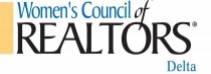 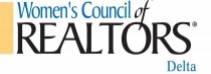 Delta Board Meeting in person at BH Royal 5887 Suite A AntiochAttendance: Jessica Robinson(President), Rwan Rasheed(President-Elect), Jody Drewry (Treasurer), Michele Dotson (2022 Event Director), Sharleen Milland (First Vice President), Virginia Viera Mitchell (Membership Director) Chair Person – Jessica RobinsonCall to Order: 10:31Agenda Approval: Rwan Rasheed Jody Drewry 2ndApproval of Minutes: Rwan Rasheed, Michele Dotson 2ndFinancial Report: Jody DrewryBank balance as of 2/2/22: $32,365.35
No outstanding checks
Has one Check $350 from Supreme Lending
Discussed by Jody & Jessica – Postage be subtracted from supplies
Made call to Dave @Golf Course for eventPresident Report: Jessica Robinson:
ADU event invite other groups looking for sponsor
Double Dutch New Home Bus 3/18/22 70’s theme 
Reminder member running for state treasurer possibly support by
fundraising and/or social media
Jan thru March membership drive event end of March bring a new member – Discussed possible location for screen & lap projector in behalf of Anthony consider Dad’s Café
Jody & Jessica discussed golf tournament coming up need committees for Opportunity Drawing – Decoration- Volunteer – possible theme – possibly raising sponsorship – Golf Tournament  $140 per player - $35 food – Jessica asked Rwan to assist in Bus tourPresident Elect – Rawan Rasheed
Discussed Sacramento State meeting 4/23 to 4/24 First Vice President: Sharleen Milland
No ReportEvents Director: Michele Dotson:Sondra Lee event 1/28th was moved via zoon working on getting event brite to update everyone.
Event 2/11 from 11 to 12 Winning with woman (FREE) Willys Bagels (Balfour location)
Bus tour event 4/18 details coming
Event ADU 4/8 Smith landing will have Backyard & financing Rep from Zip Realty getting 5 to 6 speakers Questions & Answer trying to get Gus Kramer
Meeting with Jody 5/20 to discuss Golf Event 
Discussed checking on audio & visual for eventsMembership Director – Virginia Viera Mitchell
Checking on members joined – 20-21 10 returning – Returning members: Britney Sills (Lender – Cathy Daniels (EXP) – Gloria Harris (Jody) – Julie Gordon (Weichert)- Noel Charles Morelli (self) – Parwin – Precious – Beverly Carter – Jody Mafia – Mackey Hensel
On boarding coffee membership 2/11 – 2/7 group meeting at BH Royal conference room or individual
Hospitality – Maria Bruno not attended – Jessica discussed Covid testing at events show vax card or test showing negative Adjournment: 11:18 AMNext Board Meeting in person members zoon will be held March 2, 2022 at 10.30 – 11:30 at BH Royal -5887 Suite A -Antioch 